Teacher: Mrs. Wright     Subject: 8th Grade Math     Dates: Week 4 (5/11 to 5/15)     7-12 Weekly Planner                                             Welcome to our Distance Learning Classroom!                                                                      Student Time Expectation per day: 30 minutes                                                                                  Lesson 6-6 Video: https://www.loom.com/share/f47013b8f6ee4e88aa05a55a9ddb4d59Lesson 11-3 Video: https://www.loom.com/share/78f1e02fca494390835be4dbc8b4721bLesson 11-4 Video: https://www.loom.com/share/5192f03c6cc444169d406cd973a9f99cMorning Office Hours (Monday-Friday, 9-10): 
https://zoom.us/j/346712980?pwd=ZmxaN1ZramsxRGVnWU41a1dzMW5JZz09 Meeting ID # is 346-712-980Password is 213494Afternoon Office Hours (Monday-Friday, 3-4): 
https://zoom.us/j/171825496?pwd=eVJHMFpIRzFiS2RDT25RSHhvcjM0dz09 Meeting ID # is 171-825-496Password is 892194Content Area& MaterialsLearning ObjectivesLearning ObjectivesTasksTasksCheck-in OpportunitiesCheck-in OpportunitiesSubmission of Work for GradesSubmission of Work for Grades8th Grade MathPaper PacketLesson 6-6, 11-3, and 11-4 NotesLesson 6-6, 11-3, and 11-4 HomeworkOnline WorkLesson 6-6, 11-3, and 11-4 VideosLesson 6-6, 11-3, and 11-4 Digits AssignmentsEssential Questions: What does it mean to have a solution to a system of equations?Explain the different types of solutions to a system of equations and how you can identify them.How can properties of angles be used to solve multi-step problems?Students will…Solve a system of equations using the subtraction methodIdentify angles (interior and exterior)Use properties of angles to solve multi-step problemsEssential Questions: What does it mean to have a solution to a system of equations?Explain the different types of solutions to a system of equations and how you can identify them.How can properties of angles be used to solve multi-step problems?Students will…Solve a system of equations using the subtraction methodIdentify angles (interior and exterior)Use properties of angles to solve multi-step problemsPaper PacketReview the notesComplete the homework assignmentsOnline WorkWatch the videosComplete the Digits assignmentsPaper PacketReview the notesComplete the homework assignmentsOnline WorkWatch the videosComplete the Digits assignmentsMrs. Wright will be available during office hours at the times indicated below. You can reach Mrs. Wright during these office hours via:Zoom link provided via emailEmail: mwright@tusd.netPhone number: (209) 597-8776 Mrs. Wright will be available during office hours at the times indicated below. You can reach Mrs. Wright during these office hours via:Zoom link provided via emailEmail: mwright@tusd.netPhone number: (209) 597-8776 Students are expected to complete all three homework assignments. They must answer all questions to receive full credit. If you are turning in the paper packer, then PLEASE MAKE SURE YOUR NAME IS ON YOUR PAPER!If you are doing your work on the Digits website, then PLEASE MAKE SURE TO PRESS “SUBMIT MY WORK”!Students are expected to complete all three homework assignments. They must answer all questions to receive full credit. If you are turning in the paper packer, then PLEASE MAKE SURE YOUR NAME IS ON YOUR PAPER!If you are doing your work on the Digits website, then PLEASE MAKE SURE TO PRESS “SUBMIT MY WORK”!Scaffolds & SupportsThe notes/videos contain definitions, examples, and steps to follow when solving problems. The notes/videos contain definitions, examples, and steps to follow when solving problems. The notes/videos contain definitions, examples, and steps to follow when solving problems. The notes/videos contain definitions, examples, and steps to follow when solving problems. The notes/videos contain definitions, examples, and steps to follow when solving problems. The notes/videos contain definitions, examples, and steps to follow when solving problems. The notes/videos contain definitions, examples, and steps to follow when solving problems. The notes/videos contain definitions, examples, and steps to follow when solving problems. Teacher Office HoursMonday9-10 amand3-4pmTuesday9-10 amand3-4pmTuesday9-10 amand3-4pmWednesday9-10 amand3-4pmWednesday9-10 amand3-4pmThursday9-10 amand3-4pmThursday9-10 amand3-4pmFriday9-10 amand3-4pm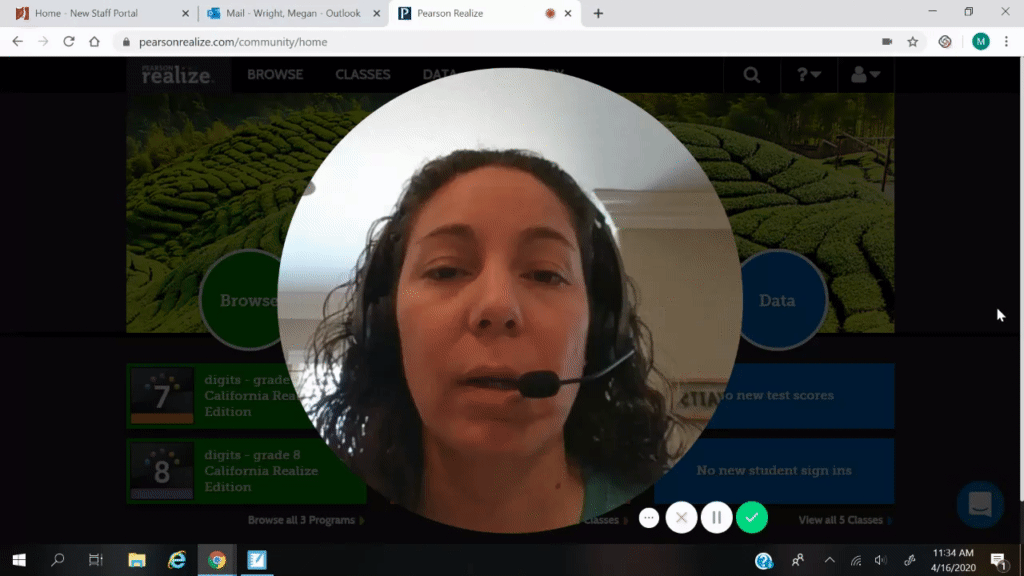 Lesson 6-6 Video (featuring Kaji)Check out a video I made via Loomwww.loom.com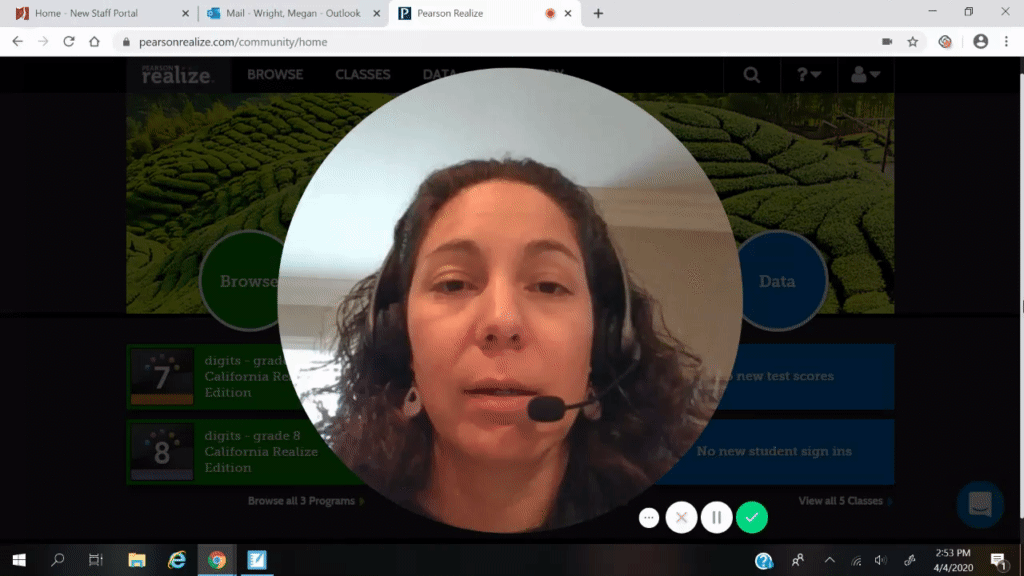 Lesson 11-3 VideoCheck out a video I made via Loomwww.loom.com